Sequência Didática: A VIDA NO PLANETA TERRA Disciplina: MatemáticaNessa semana vamos compreender o significado das multiplicações e observar padrões nas tabuadas que nos ajudam a memorizar os fatos fundamentais.Qualquer dúvida estou à disposição no WhatsApp (98822-8529).Leia com um familiar e realize as atividades.Foi organizado um torneio de dominó no bairro onde moram Gabriel e Pedro. Cada partida valia dois pontos. Gabriel e Pedro jogaram 4 partidas, um contra o outro.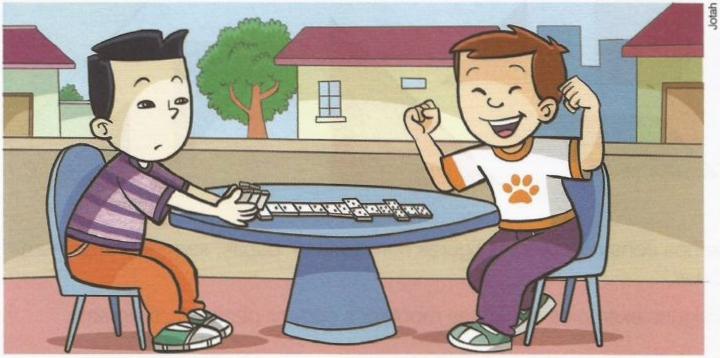 Gabriel ganhou três partidas, ou seja, ganhou três vezes dois pontos.Quantos pontos ele ganhou no total? ___________.Podemos calcular a quantidade de pontos que Gabriel ganhou de duas formas:       Adição                             Multiplicação      A multiplicação pode ser representada das seguintes maneiras:3 x 2 = 6                      3                               _x 2__                                    6O sinal da multiplicação é x (lê-se: vezes).AtividadesCalcule o resultado das seguintes adições e registre:2 + 2 + 2 + 2 + 2 = _____              f) 9 + 9 = ______8 + 8 + 8 = _____                          g) 9 + 9 + 9 + 9 = _____7 + 7 = ______                              h) 8 + 8 = _______5 + 5 + 5 = ______                        i) 7 + 7 = _____3 + 3 + 3 = ______                        j) 6 + 6 + 6 + 6 = _______Agora, calcule as adições da atividade anterior como uma multiplicação.5 x 2 = ____                                f) 2 x 9 =____3 x 8 =_____                               g) 4 x 9 =_____2 x 7 =_____                               h) 2 x 8 =_____ 3 X 5 =_____                               i) 2 x 7 =______3 x 3 =_____                                j) 4 x 6 = ______Resolva as operações e coloque os resultados na tabela do 2 e do 3:TABUADA DO 2                      TABUADA DO 3Utilize o recurso em e.v.a, as tampinhas de refrigerantes com os numerais que você recebeu, e realize operações de adição e multiplicação.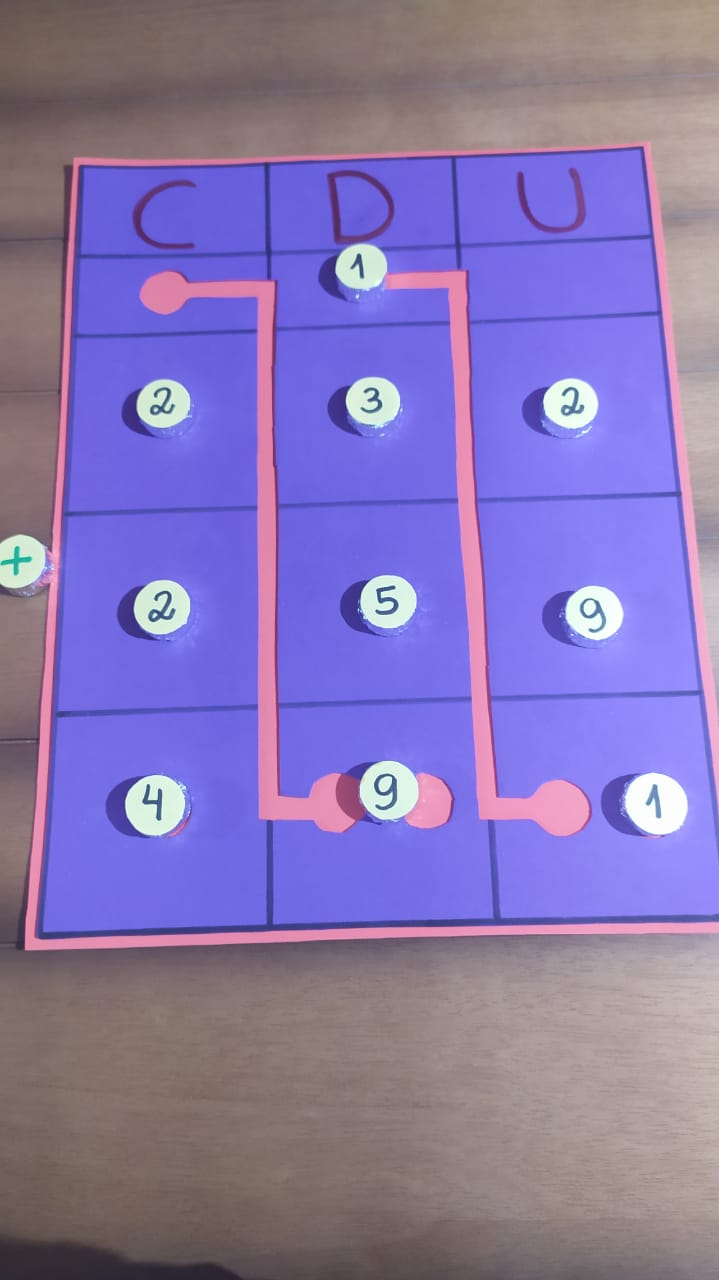 OUTRAS TABUADAS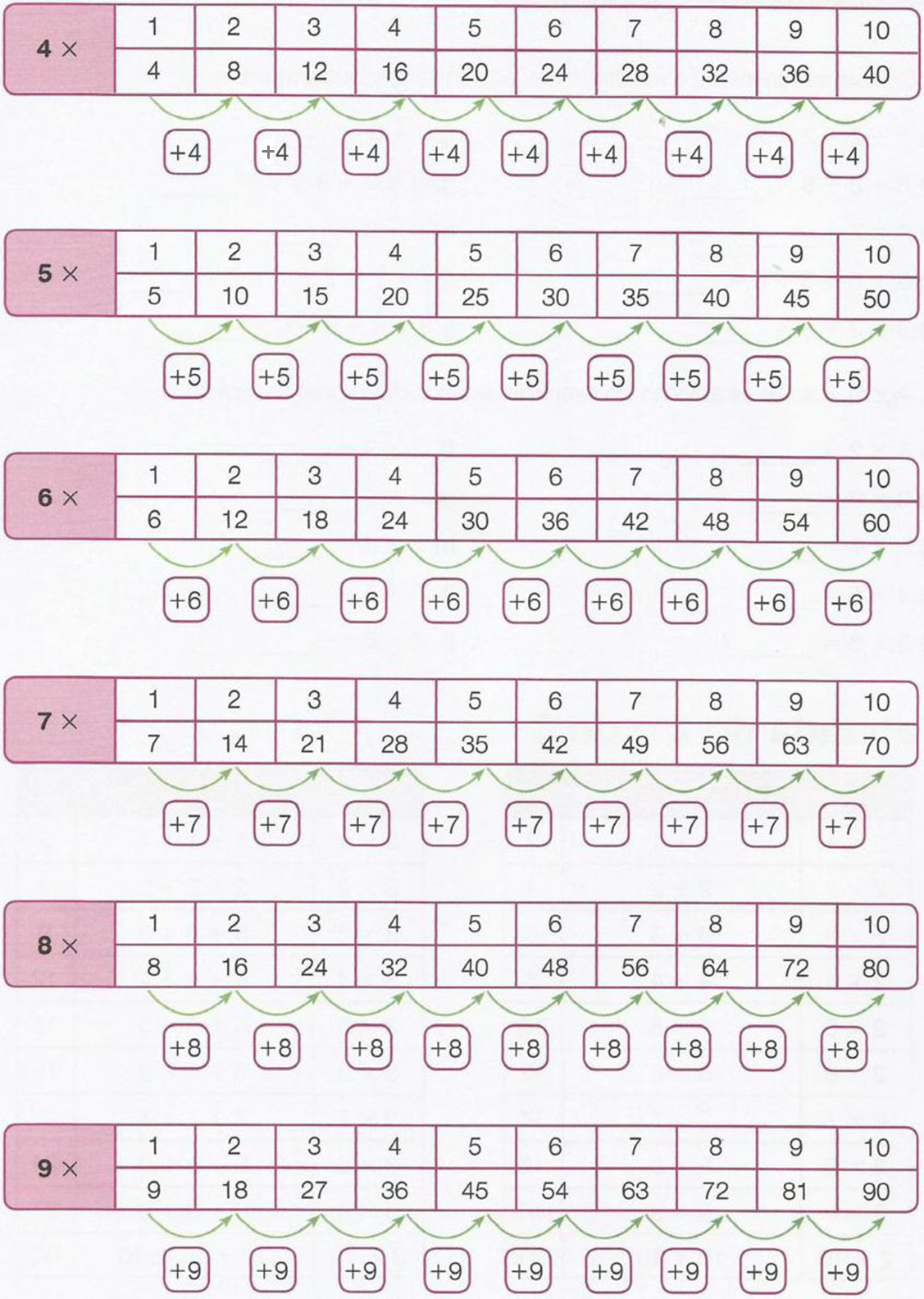 BOM ESTUDO!Escola Municipal de Educação Básica Augustinho Marcon.Catanduvas, novembro de 2020.Diretora: Tatiana Bittencourt Menegat. Assessora Técnica Pedagógica: Maristela Apª. Borella Baraúna.Assessora Técnica Administrativa: Margarete Petter Dutra.Professora: Angela Marilha Garcia Miotto.2ª Professora: Edilaine A. Gonçalves.Aluno: Gustavo Nathan Berger. 3º Ano 1                                                                                2X11+1     23 X 11 + 1 + 1     3 2 X 22+2     4 3 X 22 + 2 + 2     62 X 33 + 3 _______3 X 33 + 3 + 3________2 X 44 + 4_______3 X 44 + 4 + 4 ________2 X 55 + 5_______3 X 55 + 5 + 5 ________2 X 66 + 6_______3 X 66 + 6 + 6________2 X 77 + 7_______3 X 77 + 7 + 7________2 X 88 + 8_______3 X 88 + 8 + 8________2 X 99 + 9_______3 X 99 + 9 + 9________2 X 1010 + 10_______3 X 1010 + 10 + 10________